от 16 ноября 2020 г. № 483О внесении изменений в постановление администрации Оршанского муниципального района Республики Марий Эл от 31 августа 2020 года №362 «Об утверждении Административного регламента предоставления муниципальной услуги «Согласование переустройства и (или) перепланировки помещения в многоквартирном доме»В соответствии с Федеральным законом от 27 июля 2010 года № 210-ФЗ «Об организации предоставления государственных и муниципальных услуг», Уставом Оршанского муниципального района Республики Марий Эл, администрация Оршанского муниципального района Республики Марий Элп о с т а н о в л я е т:1. Внести в Административный регламент предоставления муниципальной услуги «Согласование переустройства и (или) перепланировки помещения в многоквартирном доме», утвержденный постановлением администрации Оршанского муниципального района Республики Марий Эл от 31 августа 2020 г. №362 «Об утверждении Административного регламента предоставления муниципальной услуги «Согласование переустройства и (или) перепланировки помещения в многоквартирном доме» (далее – административный регламент), следующие изменения:1.1. в пункте 2 административного регламента слова «или электронной» исключить;1.2. пункт 18 административного регламента изложить в следующей редакции:«18. Оснований для отказа в приеме документов, необходимых для предоставления муниципальной услуги, не предусмотрено.»;1.3. пункт 35 административного регламента дополнить новым абзацем следующего содержания:«Возможность получения муниципальной услуги в электронной форме не предусмотрена.»;1.4. пункт 42 административного регламента исключить.1.5. Пункты 43-76 административного регламента считать пунктами 42-75.2. Контроль за исполнением настоящего постановления возложить                   на первого заместителя главы администрации Оршанского муниципального района Михеева И.П.3. Настоящее постановление вступает в силу после его официального обнародования.Глава администрации       Оршанского муниципального района                                                                   А. Плотников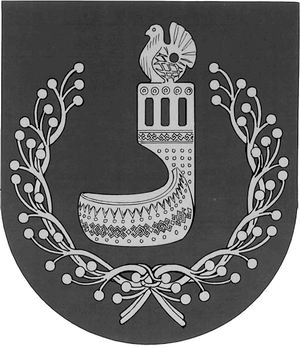 МАРИЙ ЭЛ РЕСПУБЛИКЫНОРШАНКЕ МУНИЦИПАЛЬНЫЙ РАЙОНЫН АДМИНИСТРАЦИЙЖЕПУНЧАЛАДМИНИСТРАЦИЯОРШАНСКОГО МУНИЦИПАЛЬНОГО РАЙОНА
РЕСПУБЛИКИ МАРИЙ ЭЛПОСТАНОВЛЕНИЕ